  Márcio Dourado Rocha, M.eDotar o estudante de noções sobre a governança e sua importância na gestão pública como ferramenta de garantia de governabilidade e de garantia do bem-estar da população. Anápolis, 04 de outubro de 2021. 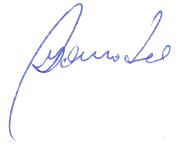 Prof. M.e Márcio Dourado RochaPROFESSOR RESPONSÁVEL PELA DISCIPLINA1. CARACTERIZAÇÃO DA DISCIPLINA1. CARACTERIZAÇÃO DA DISCIPLINANome da Disciplina: Governança na Gestão PúbicaAno/semestre: 2021/2Código da Disciplina: Período: Carga Horária Total: 80h/aCarga Horária Total: 80h/aPré-Requisito: Não se Aplica Co-Requisito: Não se Aplica 2. PROFESSOR3. EMENTAA nova Gestão Pública. A redefinição do papel do Estado. Reforma do serviço público: mérito, flexibilidade e responsabilização. A gestão e a educação ambiental na esfera do poder público. Governabilidade, Governança e Accountability. Estudo da Governança Pública. Gestão de Políticas Públicas. Provimento de Serviços. Efetividade das medidas tomadas pelo Estado. Conceito e Estrutura da Administração Pública.4. OBJETIVO GERAL5. OBJETIVOS ESPECÍFICOS5. OBJETIVOS ESPECÍFICOSUnidadesObjetivos Específicos1 – Constituição de 19881 -Identificar os direitos fundamentais e princípios constitucionais da gestão pública.2 -Reconhecer como se aplicam esses fundamentos na governança pública.2 – Funções e Princípios da Gestão Pública1 - Identificar as principais funções da gestão pública.2 -Definir os princípios constitucionais da gestão pública.3 - Reconhecer como se aplicam esses princípios em cada ato do gestor público.3 – Políticas Públicas 1 - Reconhecer o conceito de políticas públicas.2 - Verificar as particularidades na implementação das políticas públicas. 3 - Identificar fatores que motivam a implementação das políticas públicas no Brasil.4 – Economia das políticas públicas brasileiras: educação, habitação, saneamento, saúde e segurança.1 - Definir o que são políticas públicas.2 - Relacionar economia e políticas públicas a partir da realidade brasileira. 3 - Identificar como a agenda econômica brasileira atual está tratando das políticas públicas.5 – Implementação da Política Pública1 - Identificar o ciclo das políticas públicas.2 - Analisar as particularidades na implementação das políticas públicas.3 - Verificar como são implementadas as políticas públicas.6 – Burocracia1 - Identificar os fundamentos conceituais da burocracia, segundo Max Weber.2 - Reconhecer a evolução da legitimidade de poder e dominação até a racionalidade legal.7 – Objetivos e Mecanismos de Governança1 - Identificar a melhor forma de cumprir a visão estratégica de uma organização.2 - Definir mecanismos e métodos de atuação para cumprir a visão estratégica.3 - Propor estruturas e formas de atuação dos órgãos de governança.8 – Mecanismos, Componentes e Práticas da Governança1 - Identificar os possíveis mecanismos de aplicação da governança em uma organização.2 - Reconhecer os modelos mais adequados de governança para cada organização e seu contexto cultural.3 - Propor modelos de aplicação da governança.9 – Fundamentos da Autogestão: governança no setor público1 - ​​​​​​​Identificar a governança no setor público.2 - Relacionar governança e gestão no setor público.3 - Apontar as principais diretrizes da governança no setor público.10 – Governança Estratégica1 - Aplicar os conceitos de governança frente às estratégias estabelecidas pela organização. 2 - Identificar os principais atores sociais dos setores públicos e privados que podem influenciar a estratégia da organização. 3 - Propor a criação de um órgão capaz de gerenciar a cadeia de governança, identificando os seus principais componentes.11 – Governança e Governabilidade1 - Reconhecer as similaridades e diferenças conceituais entre governança e governabilidade. 2 - Identificar práticas de governança na administração pública.3 - Definir a influência da governabilidade na governança.12 – Governança e Accountability 1 - Definir Governança.2 - Conceituar accountability e outros princípios de governança. 3 - Explicar a importância da Governança para as organizações privadas e públicas.13 – Administração Direta e Indireta1 - Identificar órgãos da administração direta2 - Listar entidades da administração indireta.3 - Comparar as diferenças e similaridades de conceitos de órgãos e entidades da administração direta e indireta.14 – Gestão de Riscos na Administração Pública1 -Definir o que é gestão de riscos na Administração Pública.2 - Enumerar os benefícios da gestão de riscos na Administração Pública.15 – Alinhamento aos Interesses1 - Identificar os principais stakeholders, ou partes interessadas, nas ações de uma organização. 2 - Classificar os stakeholders de acordo com os seus interesses e o poderes.3 - Propor estratégias de alinhamento de interesses.16 – Aplicação das Ações Corretivas1 - Diagnosticar os principais requisitos para iniciativas de correção na execução das estratégias.2 - Analisar situações que requeiram ações corretivas.6. HABILIDADES E COMPETÊNCIASPropor ações para corrigir a execução de estratégias traçadas. Relacionar gestão de riscos e governança. Definir os preceitos constitucionais na execução das atividades de governança. Diferenciar os conceitos de Weber sobre burocracia frente às definições do senso comum.7. CONTEÚDO PROGRAMÁTICO7. CONTEÚDO PROGRAMÁTICO7. CONTEÚDO PROGRAMÁTICO7. CONTEÚDO PROGRAMÁTICOSemanaTítulo do ConteúdoEstratégia de ensino-aprendizagemAulaTeórica/Prática1Aula 1 – Constituição de 1988Unidades de aprendizagemVídeo de apresentaçãoFórum de dúvidasTeórica1Aula 2 – Funções e princípios da gestão públicaUnidades de aprendizagemVídeo de apresentaçãoFórum de dúvidasTeórica2Aula 3 – Políticas PúblicasUnidades de aprendizagemMentoriaFórum de dúvidasTeórica2Aula 4 – Economia das Políticas públicas brasileiras: educação, habitação, saneamento, saúde e segurança.Unidades de aprendizagemMentoriaFórum de dúvidasTeórica3Aula 5 – Implementação da política públicaUnidades de aprendizagemVideoaulaProva 1Fórum de dúvidasTeórica3Aula 6 – BurocraciaUnidades de aprendizagemVideoaulaProva 1Fórum de dúvidasTeórica4Aula 7 – Objetivos e mecanismos de governançaUnidades de aprendizagemMentoriaFórum de dúvidasTeórica4Aula 8 – Mecanismos, Componentes e Práticas da GovernançaUnidades de aprendizagemMentoriaFórum de dúvidasTeórica5Prova - 2Prova - 2Teórica6Aula 9 – Fundamentos da autogestão: governança no setor públicoUnidades de aprendizagemEstudo em pares – Supere-seFórum de dúvidasTeórica6Aula 10- Governança estratégicaUnidades de aprendizagemEstudo em pares – Supere-seFórum de dúvidasTeórica7Aula 11- Governança e governabilidadeUnidades de aprendizagemMentoriaWebinarFórum de dúvidasTeórica7Aula 12- Governança e AccountabilityUnidades de aprendizagemMentoriaWebinarFórum de dúvidasTeórica8Aula 13 - Administração direta e indiretaUnidades de aprendizagemVideoaulaProva 3 Fórum de dúvidasTeórica8Aula 14 – Gestão de riscos na administração públicaUnidades de aprendizagemVideoaulaProva 3 Fórum de dúvidasTeórica9Aula 15 – Alinhamento aos interessesUnidades de aprendizagem
MentoriaFórum de dúvidasTeórica9Aula 16 – Aplicação das ações corretivasUnidades de aprendizagem
MentoriaFórum de dúvidasTeórica10Prova – 4Prova – 4Teórica8. PROCEDIMENTOS DIDÁTICOSA disciplina, cuja duração é de 10 semanas letivas, é estruturada a partir da seguinte modelagem:•	16 unidades de aprendizagem, incluindo atividades de fixação, distribuídas pelas semanas letivas;•	1 vídeo de apresentação com o professor da disciplina na semana 1;•	2 vídeos, alternados nas semanas 3 e 8, em que o professor apresenta os aspectos centrais das atividades em estudo e oferece orientações de estudo;•	4 mentorias alternadas nas semanas: 2, 4, 7 e 9, nas quais é gerada maior proximidade com o aluno, respondendo dúvidas quanto ao conteúdo estudado e alargando as perspectivas sobre as habilidades e competências a serem desenvolvidas;•	provas on-line nas semanas 3 e 8, cuja nota é referente a 2ª VA;•	programa Supere-se de retomada de conteúdos e recuperação de notas nas semanas 6 e 7;   • provas nas semanas 5 e 10, 1ª VA e 3ª VA.9. ATIVIDADE INTEGRATIVA Não se Aplica.10. PROCESSO AVALIATIVO DA APRENDIZAGEMDevido ao contexto de combate à pandemia de COVID-19, neste semestre as avaliações ocorrerão todas em ambiente virtual de aprendizagem. Desta forma, as Verificações de Aprendizagem estarão disponíveis nas seguintes semanas da disciplina: Semana 3 - Prova 1 (2ªVA); Semana 5 – Prova 2 (1ªVA); Semana 8 - Prova 3 (2ªVA); Semana 10 - Prova  4 (3ª VA).Os valores das avaliações são: Prova (2ª VA) - 50 pontos; Prova de 1ªVA - 100 pontos; Prova (2ªVA) - 50 pontos; Prova de 3ª VA - 100 pontos.Após a 1ª verificação de aprendizagem, acontece o Programa Supere-se. Nele, por meio da aplicação da Metodologia Ativa, os estudantes são convidados a participarem de estudos em grupo com seus pares, revisando o conteúdo até ali ministrado. Para cada grupo, são destinados alunos para exercerem o papel de líder e monitor. Após um período de 14 dias, são aplicadas novas avaliações, permitindo a recuperação da nota até ali alcançada. Trata-se de uma proposta inovadora que busca promover a interação entre os discentes dos cursos EAD, gerando aprendizagem de maneira humanizada e colaborativa.Todas as avaliações propostas – 1ª, 2ª e 3ª verificações de aprendizagem – ocorrem uma vez no decorrer da oferta de uma disciplina, a qual dura 10 semanas letivas. A nota mínima para aprovação é 60. Os resultados obtidos pelo acadêmico são disponibilizados na sala de aula virtual, na área do aluno e no sistema acadêmico Lyceum, havendo integração e atualização periódica dos três ambientes virtuais.11. BIBLIOGRAFIA Bibliografia básica:BATEMAN, T. S. Administração. 2. ed. Porto Alegre: AMGH, 2012. 408 p. (Série A). E-book. ISBN 9788580550818. BESANKO, D; DRANOVE, D; SHANLEY, M; et al. A economia da estratégia. Porto Alegre: Grupo A, 2012. E-book. 9788540700581. Disponível em: https://integrada.minhabiblioteca.com.br/#/books/9788540700581/. Acesso em: 17 ago. 2022. FARIAS, C. V. S. (Org.). Técnico em administração: gestão e negócios. Porto Alegre: Bookman, 2012. 304 p. (Série Tekne). ISBN 9788565837675.Bibliografia complementar:JOHNSON, G.; SCHOLES, K.; WHITTINGTON, R.  Fundamentos de estratégia. Porto Alegre: Bookman, 2011. 332 p. E-book. ISBN 9788577807529. KANAANE, R.; FIEL FILHO, A.; FERREIRA, M. das G. Gestão pública: planejamento, processos, sistemas de informação e pessoas. São Paulo: Atlas, 2010. 264 p. ISBN MATIAS-PEREIRA, José. Governança no Setor Público. São Paulo: Grupo GEN, 2010. E-book. 9788597015997. Disponível em: https://integrada.minhabiblioteca.com.br/#/books/9788597015997/. Acesso em: 17 ago. 2022.. MATIAS-PEREIRA, José. Governança no Setor Público. São Paulo: Grupo GEN, 2010. E-book. 9788597015997. Disponível em: https://integrada.minhabiblioteca.com.br/#/books/9788597015997/. Acesso em: 17 ago. 2022. RODRIGUES, Maria de L.; SILVA, Pedro Adão E. Políticas Públicas para a Reforma do Estado. Lisboa: Grupo Almedina (Portugal), 2013. E-book. 9789724054599. Disponível em: https://integrada.minhabiblioteca.com.br/#/books/9789724054599/. Acesso em: 17 ago. 2022. TEIXEIRA, Helio J. Remodelando a gestão pública. São Paulo: Editora Blucher, 1994. E-book. 9788521217381. Disponível em: https://integrada.minhabiblioteca.com.br/#/books/9788521217381/. Acesso em: 17 ago. 2022.